uitleg lepel kijkenantwoordenbij vraag 1
Je ziet jezelf, maar een beetje vervormd. Dat wat in het midden zit, ziet er groter uit. Waarschijnlijk is dat je neus.bij vraag 2
Alle antwoorden zijn goed, als je hebt opgeschreven wat je dacht dat je zou zien. Ook als je uiteindelijk iets anders hebt gezien.bij vraag 3
Je ziet jezelf weer een beetje vervormd en op zijn kop.bij vraag 4
Het spiegelbeeld staat op zijn kop en beweegt zijn arm. Als jij je rechterarm omhoog beweegt, dan beweegt de arm aan de linkerkant van het spiegelbeeld omlaag.bij vraag 5
Alle antwoorden zijn goed als je hebt opgeschreven hoe je denkt dat het komt. De lepel werkt als een spiegel die het beeld vervormd. Aan de ene kant is de lepel een bolle spiegel en daarin zie je jezelf rechtop. Aan de andere kant is de lepel een holle spiegel en daarin zie je jezelf op zijn kop. Dat komt doordat een holle spiegel de lichtstralen zo weerkaatst dat ze elkaar kruisen. Het resultaat is: onder en boven zijn omgekeerd; links en rechts zijn omgekeerd.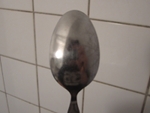 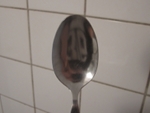 